WNC Agricultural Options2021 Application for Individual Farm BusinessesInstructions for ApplyingThank you for your interest in the WNC Agricultural Options Program. WNC AgOptions builds sustainable farming communities in our mountain region by providing resources directly to farmers who are diversifying or expanding their operations. Funded projects offer demonstration of alternative farm income to transitioning tobacco growers. WNC AgOptions is exclusively supported by the North Carolina Tobacco Trust Fund Commission and works in partnership with WNC Communities. For more information on the North Carolina Tobacco Trust Fund Commission, visit: http://www.tobaccotrustfund.org/ Members of the WNC AgOptions steering committee include: representatives from the N.C. Cooperative Extension, N.C. Department of Agriculture & Consumer Services, Appalachian Sustainable Agriculture Project and other agricultural business leaders.Who should apply? Applicants are residents of North Carolina who demonstrate the economic viability of farms in Western North Carolina. Support is provided to individual farmers/farms that are diversifying or expanding their operations to increase farm income and encourage the sustainability of the farm businesses. The farm must be one in which the family holds the financial responsibility, takes the risks, and provides the majority of the management decisions for the farm business. WNC AgOptions awards grants to a variety of farm operations, including: fruits & vegetables, livestock, nurseries, agritourism, beekeeping and value-added processing. While agriculture is a varied and diverse industry that can be defined in many ways, WNC AgOptions favors applicants who operate a business and manage land for the purpose of producing crops for harvest and sale.  Any funding requests should be for items directly related to the growing and harvesting of crops for sale, including livestock. WNC AgOptions also favors agritourism operations that are for the purpose of inviting the public on farm to increase sales of farm products.Current employees and their spouses of N.C. Cooperative Extension, NCSU, NCA&T, NCDA&CS, WNC Communities; members of the WNC AgOptions Steering Committee and their spouses; board members of WNC Communities and their spouses are not eligible to receive WNC AgOptions grants.Priority will be given to applicants who:Are diversifying or expanding their operations so that they remain sustainable for this and future generations;Currently or previously grew tobacco in North Carolina, particularly during or after 1997;Show they follow typical procedures of a legitimate farm business, such as acquiring a NC Department of Revenue Tax Exemption number, having a Farm Service Agency farm number; and filing a Schedule F or equivalent Schedule C (or equivalent) with the Internal Revenue Service;Generate more than one-half of their household income from crops or products produced on farm;Have sufficient experience and expertise to accomplish the projects and/or have identified the proper cooperators to supplement gaps in their skills and abilities;Actively participate in grower associations or other commodity group meetings;Have sufficiently researched the production methods, markets, expenses and timeline for their projects;Are proposing projects that demonstrate successful farming practices, methods, and/or markets to the agriculture community;Exhibit working relationships with their local Cooperative Extension Agents;Have included two quality letters of support from additional cooperators, which can include purchasers, advisors, consultants, agricultural specialists, other granting agencies or loan officers;Have NOT received funding from WNC AgOptions from 2004 to 2020 and have NOT received funding from the Tobacco Communities Reinvestment Fund offered through RAFI, USA from 2009-2011. Recipients who have previously received a total of three WNC AgOptions/RAFI grants are not eligible for a fourth.Farmers who do not meet all of these criteria are still encouraged to apply. How are applications reviewed? Projects are ranked via a numeric scoring system based on the strength of the answers in the application. Approximately 25 leaders in the agriculture field throughout Western North Carolina participate in the review process, and a team of reviewers score each application. The WNC AgOptions Steering Committee uses these scores as the primary guide in determining final grant recipients.How can the grant be spent? Suitable expenses are those associated with the production and marketing of diversified farm enterprises and agri-tourism endeavors. Examples include, but are not limited to: seeds, fertilizer, plants, amendments, livestock, trainings, advertisements, packaging, fences, signage, facilities, supplies, tools and specialized equipment. Items that cannot be funded by the award include: farmer labor, pre-existing farm debt, and expenses that are dated outside of the grant period from January 4, 2021 through November 30, 2021.Funds must be used as stated in the applicant’s proposal. Use of funds inconsistent with the proposal will result in forfeiture of award and repayment of funds.How much is awarded? The amount of award can be: $3,000 or $6,000WNC AgOptions will provide cash awards to projects with budgets that are at least 10% higher than the amount of the award request. An award request of $3000 would require a project budget of at least $3300 and a $6000 award request would require a budget of at least $6600.The $6,000 awards are only available for farmers who write a business plan for their project. Plans are due June 30, 2021.All grant recipients will be required to attend a new recipient orientation and are encouraged to attend at least one WNC AgOptions workshop on local agriculture updates, business planning education, and new marketing opportunity information. It is the intent to award grants throughout a 22-county/unit area, which encompasses the following: Avery, Buncombe, Burke, Caldwell, Clay, Cherokee, Cleveland, Eastern Band of Cherokee Indians (projects on tribal land), Graham, Haywood, Henderson, Jackson, Macon, Madison, McDowell, Mitchell, Polk, Rutherford, Swain, Transylvania, Watauga and Yancey. Each county/unit will host at least one recipient in 2021 if one or more qualifying applications (i.e. earning sufficient points to qualify for a grant) are submitted from each county/unit. When are applications due? Proposals must be received by November 20, 2020.  Emailed applications will be accepted. See email requirements below. Only one application per farm will be accepted. If sending a hard copy, make your application reaches WNC Communities by November 20, 2020. A traceable/trackable mailing method is suggested. Completed applications should be mailed or hand delivered (a drop box is located next to the mailbox) to:WNC AgOptions Project CoordinatorWNC Communities594 Brevard Rd.Asheville, NC 28806Email Requirements:All proposal documents, including attachments, must be in PDF format.All sections of application must be submitted; including SECTIONS VI, VII and Letters of Support (scans are acceptable). If awarded, you will need to provide originals before any money is dispersed.Proposal to be in a single PDF file if possible. If file is too big, the attachments can be sent as one document and the application as a separate document.Emailed applications must be received by NOON on November 20, 2020.Email application to agoptions@wnccommunities.orgTips for writing a successful proposal:1. Plan and research your topic and market thoroughly. Review the WNC AgOptions website at http://www.wncagoptions.org to gather ideas.2. Arrange an appointment with an N.C. Cooperative Extension Agent by the October 23, 2020 Intent to Apply deadline and receive assistance on developing your project proposal. Those who do not meet the Intent to Apply deadline may not receive all points possible from reviewers.3. Include two quality letters of support from partners or cooperators who will help you complete your goals. (You are welcome to submit more than two letters, but you will only receive points for two). Please include original signed letters with your application.4. Write the proposal as if the reader is not familiar with your particular type of farming operation. Be as concise yet thorough as possible.Procedures and Timeline for WNC AgOptions ProposalsOCTOBER 23, 2020: Intent to Apply Deadline. All applicants should contact their county Cooperative Extension Agents to set up an appointment to discuss their projects.NOVEMBER 20, 2020 Application deadline – mailed applications must be received by this date. Email must be received by NOON. Applications that are received after the due date or have incomplete information will not be considered for review.Week of November 30 :  WNC AgOptions representatives may contact finalists for phone interviews if additional information is required to determine the grant recipients.The week of Januray 4, 2021: Letters of acceptance or regrets will be mailed to all applicants.Week of February 1, 2021: Recipients are required to attend a one-day program orientation/educational workshop. Details will be mailed with acceptance notification.June 30, 2021: Business plans, required for $6,000 recipients, are due.November 30, 2021: Receipts for project expenses, final income and expense reports, and surveys are due. All grant funds must be spent by this date.Requirements of 2021 WNC AgOptions Grant Recipients:Recipients must reside in and projects must be located within the 22-county/unit area, which encompasses the following: Avery, Buncombe, Burke, Caldwell, Clay, Cherokee, Cleveland, Eastern Band of Cherokee Indians (on tribal land), Graham, Haywood, Henderson, Jackson, Macon, Madison, McDowell, Mitchell, Polk, Rutherford, Swain, Transylvania, Watauga and Yancey.Recipient must be a family farm—one in which the family holds the financial responsibility, takes the risks, and provides the majority of the management decisions for the farm business.Recipients must provide a financial contribution of 10% or more of their total grant award towards their total project budget.Recipients must keep accurate production and financial records on the project and supply a copy of those records at the completion of the project. Copies of receipts for project expenditures will be required. Recipients’ project expenditures must be at least 10% higher than their award amount.	Recipients must be available via mail and/or phone calls throughout the year. Email access is very helpful.Recipients must attend the WNC AgOptions orientation and will receive their first allotment of the grant there.A WNC AgOptions representative will visit each of the recipients’ farms at least once to discuss progress on the projects.The $6,000 recipients must submit business plans for their project to the WNC AgOptions Project Coordinator by June 30, 2021 to receive the next $2,000 allotment. Recipients must complete final income and expense reports, a North Carolina state compliance reporting form, plus a survey that provides feedback about the program and results of their project, by November 30, 2021 to receive the final $500 allotment. Recipients will recognize WNC AgOptions and the North Carolina Tobacco Trust Fund Commission as the funders/supporters of the project in all materials/marketing/advertising used to promote the project (WNC AgOptions will provide appropriate logos, usage guide and yard sign).WNC AgOptions will include the recipients’ projects in public relations, outreach, demonstration and education in 2021 and future years.2021 WNC AgOptions recipients cannot participate in any other NC TTFC funded cost share program the within the calendar year. PROGRAM CONTACT: Applicants should direct all questions regarding this application to the WNC AgOptions program to:Jennifer Ferre WNC AgOptions Coordinator(828) 252-4783agoptions@wnccommunities.org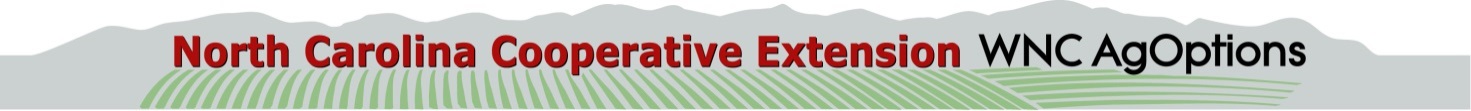 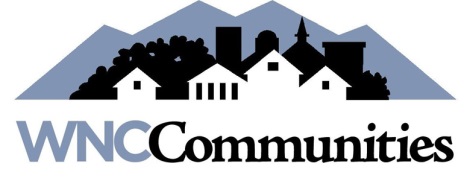 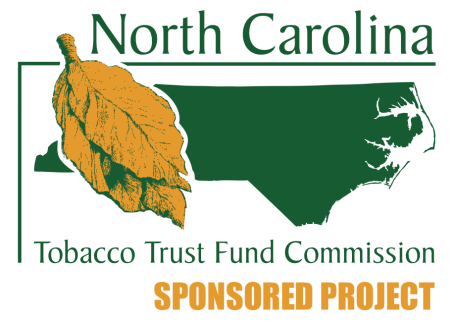 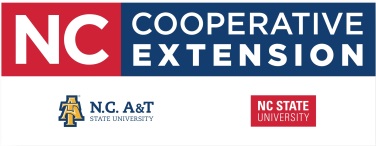 WNC Agricultural Options2021 Application for Individual Farm BusinessesPlease type all sections of this application. Typed applications are highly recommended.Project Name: ________________________________________________________________COUNTY of Project Location:___________________________________________________Grant request amount (please check one):       $3,000              $6,000     Total project budget amount:     $__________________________Section I.  APPLICANT INFORMATION	Note: The grant funds are considered taxable income, and WNC Communities will file a 1099-Miscellaneous with the IRS in the name of the recipient at the end of 2021. You will be required to fill out a W-9 form requesting an Employer Identification Number or a Social Security Number if you are awarded the grant.Applicant Name:________________________________________________________________Farm Business Name: ___________________________________________________________Mailing Address: _______________________________________________________________City: _______________________County: ________________ State: _____ Zip Code:________Phone and/or Cell Phone:_____________________________ Email: ______________________Website/Facebook/other social media address:_______________________________________Physical Location and County of Proposed Project (if different than above):_____________________________________________________________________________1.  Do you have a N.C. Department of Revenue Tax Exemption number? YES      NO 2.  If applicable, what is your Farm Service Agency number? ________________3.  Do you file a Schedule F or equivalent Schedule C to the IRS? YES      NO      If so, which years did you file? _____________________________________________4.  What percentage of your household net income is generated from farm products produced on     your farm? _____________ %5. Briefly describe your participation/ leadership in grower associations, commodity meetings or other agricultural events. If possible, name the last three activities (or affiliations) in which you participated, including dates. For example,  ASAP Business of Farming Conference February 22, 2020, Member North Carolina Tomato Growers Association, NCSU Egg Grading School for Small Flock Producers, etc. _____________________________________________________________________________________________________________________________________________________________________________________________6. Farming History(Feel free to add or delete rows in the table depending on the number of ventures at your farm.) *If you have not sold agriculture products thus far, please state the year you expect to do so. Feel free to elaborate in the space provided for question #7.7. Elaborate on the farming history listed above, along with any other relevant professional and educational experience. How significant of an impact does your farm make to you, your family and your community, including food supply, quality of life and income? Which years, if any, have you farmed full-time? (375 words maximum)8. Please answer the following questions about your tobacco growing history in North Carolina. If you owned an allotment but did not farm the crop, please do not include those years or acres. Are you presently growing tobacco? 						YES      NO Have you ever grown tobacco? 						YES      NO If yes, which years (for example, 1968 to 1997)? __________________________________Approximately how many acres of tobacco did you farm? ___________________________Did your family grow tobacco on the same land that you are farming now? YES      NO Section II. THE PROJECT AND PROPOSALPlease provide a description of your proposed farm project. How will the project fit into your existing farming operation? How will you handle the additional workload? Include any research into production methods that you will be introducing to your operation. (750 words maximum)What are the anticipated outcomes of your project? (500 words maximum)How do you plan to market or sell your farm business, product and/or experience? (250 words maximum)	4.	How will this project enhance or increase your capability to continue farming and increase the long term economic viability of your farm? (250 words maximum)Explain how your project could provide demonstration of exemplary practices to your    county’s agriculture community, including transitioning tobacco farmers. Examples of demonstration include farm tours, Extension field days, workshops, etc. Provide context for your project, i.e. how unique is your operation in your county? (250 words maximum)6. Please provide a timeline for your project. Indicate the project activities you will accomplish.7. Proposed Financials: Please use the following worksheet (or include a format of your choice) to outline the financial plan for your proposed project. A financial plan should include your estimated expenses, any in-kind contributions, and your expected income for years one and two of your proposed project. If there is a cost savings to your operation because of your project, please provide an explanation for the savings. Use these calculations to provide a detailed list on the charts provided on the following two pages. Budget: List proposed expenses and income for this project/proposal only. You do not need to submit a budget for your entire operation (unless it is applicable), but if you wish to do so, attach it as a separate spreadsheet. If labor is included, please specify “contractor” or “employee.” The applicant’s or his/her immediate family’s labor is considered in-kind and should not be included in the expense section. You may list all in-kind contributions, such as the value of your (or your immediate family’s) labor, supplies, equipment, land, etc. in the Estimated In-kind Contributions section below. In-kind contributions do not count towards the project budget.Estimated Expenses for 2021 Grant Project*Budget total must be at least 10% higher than the requested award amount. A $3000 grant request requires a budget of at least $3300; a $6000 request requires a budget of at least $6600.Estimated In-kind Contributions for Grant ProjectIncome: Please list expected income as a direct result of your proposed project. If your project is not expected to generate income in the next two years, please provide an explanation and estimated income for the first two when you expect to make a profit.Expected Income for Year One (2021)Expected Income for Year Two (2022)If not referenced elsewhere in your application, please provide an explanation and/or supporting information to show how the above income numbers were estimated: Section III.  COOPERATORSWho is your local Cooperative Extension Agent who will be working with you on this project? Name: ____________________________________ Phone: _____________________________County: ________________________Email: _________________________________________Other Cooperators: Please list any other cooperators who have agreed to help you with your project. They may include purchasers, other farmers, marketing and production specialists, neighboring county or Area Extension Agents, crop consultants, non-profit organizations, businesses and other agriculture advisors. You will receive points for two quality letters of support that clearly state the cooperator’s participation in the project, i.e., production assistance, marketing assistance, etc.Cooperator's Name			Affiliation				Phone/Email______________________     ______________________________     ________________________________________     ______________________________     ________________________________________     ______________________________     ________________________________________     ______________________________     __________________Section IV. PRIOR FUNDING FROM NC TOBACCO TRUST FUND COMMISSION1. Have you ever received funding from the following programs supported by the N.C. Tobacco Trust Fund Commission? NCDA&CS Agritourism Cost-Share 					YES     NO RC&D Energy Conservation Assistance Program (energyCAP) 	YES     NO If yes, list the amount you were awarded, and the date of the award(s).Section V. FORMER WNC AGOPTIONS AND RAFI, USA (Tobacco Communities Reinvestment Fund) RECIPIENTS ONLY1. Have you, your spouse or farm business partner received a WNC AgOptions grant any year between 2004 to 2020 or a grant from RAFI, USA’s Tobacco Communities Reinvestment Fund in the years 2009-2011? WNC AGOPTIONS GRANT      YES      NO 	        If yes, which year(s)?_____________RAFI, USA GRANT		      YES      NO 	        If yes, which year(s)?_____________2. Briefly describe your previous grant project(s). What did you learn from your successes and your challenges?  Did you achieve your intended goals? Did your income increase as a result of the project? (400 words maximum)3.  Explain your outreach plan to farmers in your community. Outreach includes field days, articles, one-on-one mentoring, Cooperative Extension workshops, etc. (250 words maximum)Section VI.  SUB-GRANTEE STATE CERTIFICATIONApplicant must sign and have notarized ATTACHMENT A (page 13): State Certification of No Overdue Taxes/Conflict of Interest form. Emailed applications can include a scan, but the original notarized page will be required should you be awarded a grant.Section VII. VERIFICATIONThe applicant MUST sign the following statements:Applicant is a resident of North Carolina and resides within the 22 unit/county served by WNC AgOptions.Applicant possesses all legal rights/permissions to use resources (including land, equipment, etc.) as indicated in this application to complete the proposed project.Applicant will follow all applicable state and federal laws regarding the sale of farm products.Applicant currently possesses all required legal certifications, permits, registrations, etc. necessary for producing and selling farm products.The funds granted will be used exclusively for the project as described in this request.  The requirements of WNC AgOptions award recipients have been read and agreed to.The information provided in this application is correct and complete to the best of my knowledge.Applicants being considered for funding may be contacted for more information about their projects. Site visits and/or telephone interviews may be requested.The applicant understands that this application and all attachments submitted are public records.Applicant's Signature: ___________________________________________________________Signed by (Please Print): ___________________________________ Date: _________________Emailed applications can include a scan, but original signature will be required should you be awarded a grant.Section VIII. CHECKLISTPlease make sure the following items are included with your application. Application to be in a single PDF file,  if possible. If file is too big, the attachments can be sent as one document and the application as a separate document. Applications with incomplete information will not be considered for review.Please do not use notebooks or other binders.Typed applications are preferred.Section I.  APPLICANT INFORMATIONSection II. THE PROJECT AND PROPOSALSection III.  COOPERATORSSection IV. PRIOR FUNDING FROM NC TTFCSection V. FORMER WNC AGOPTIONS/RAFI GRANT RECIPIENTS ONLYSection VI. STATE CERTIFICATION FORM (signed and notarized)Section VII. VERIFICATION (signed and dated)Letters of SupportOptional InformationInstructions: Grant applicants should complete this certification and conflict of interest statement. 	The completed, signed and notarized form should be attached to your application.  ATTACHMENT A: State Grant Certification – For Sub GranteesNo Overdue Taxes and Conflict of Interest_______________________________________ [Insert Date of Certification]To:	NC TOBACCO TRUST FUND COMMISSION	WNC COMMUNITIES & WNC AGOPTIONS PROGRAM
	Certification:I certify that I, ___________________________ [Insert Your Name], do not have any overdue tax debts, as defined by North Carolina G.S. 105-243.1, at the federal, state, or local level.  I further certify that I will not use funds awarded by this grant to satisfy any subsequent tax obligations.  Additionally, I _________________________ [Insert Your Name], certify that I do not have any personal and/or professional relationships with the NC Tobacco Trust Fund Commission, WNC Communities, WNC AgOptions program and/or any of its’ employees or governing Board, as defined by North Carolina G.S. 143C-6-23(b) (c), that have been used to in any way influence the potential of an award or an official award of funds to me. I further understand that a false statement made is in violation of North Carolina G.S. 143C-6-23 and such false statement would be a criminal offense punishable as provided by North Carolina G.S. 143C-10-1.Sworn Statement:I, __________________________ [Insert Your Name] certify that I am a resident of ___________________________ [Insert Name of Town or City] in the State of North Carolina.  I also acknowledge and understand that any misuse of State funds will be reported to the appropriate authorities for further action.___________________________________       [Signature of Individual]Sworn to and subscribed before me on the day of the date of said certification_______________________________________       [Signature of Notary]My Commission Expires:  __________________Farm Venture: Products and/or ServicesInclude # of acres and/or livestockDescription of Markets orNo. of Customers*Dates of BusinessMonth2021 Project ActivitiesJanuaryFebruaryAttend WNC AgOptions orientation.MarchAprilMayJuneJulyAugustSeptemberOctoberNovemberProject  NameIncome20212022Explanation of income i.e., number of head, quantity of product sold, events/services$$Sale of productsSale of servicesSavingsExplanation for savingsMoney saved because of projectExpensesExplanation of expensesExamples:Seeds/PlantsFertilizer/amendmentsPest controlEnergyEquipmentLaborLine ItemEstimated Expenses     *TOTAL GRANT PROJECT BUDGET$In-Kind ItemEstimated ContributionTOTAL IN-KIND CONTRIBUTION$Product/MarketEstimated Income                                                       TOTAL$Product/MarketEstimated Income                                                       TOTAL$